旅游指南针团队/散客确认书打印日期：2020/1/17 15:38:59甲方云南省国际旅行社有限公司云南省国际旅行社有限公司联系人薛玉荣联系电话1388824750113888247501乙方云南省国际旅行社有限公司云南省国际旅行社有限公司联系人李金荣联系电话1998776642919987766429团期编号TGC20200119-ATGC20200119-A产品名称超值清迈5晚6天（8L）超值清迈5晚6天（8L）超值清迈5晚6天（8L）超值清迈5晚6天（8L）发团日期2020-01-192020-01-19回团日期2020-01-24参团人数3(2大1小)3(2大1小)旅客名单旅客名单旅客名单旅客名单旅客名单旅客名单旅客名单旅客名单姓名拼音姓名性别出生日期证件号码签发地签发日期有效期重要提示：请仔细检查，名单一旦出错不可更改，只能退票后重买，造成损失，我社不予负责，出票名单以贵社提供的客人名单为准；具体航班时间及行程内容请参照出团通知。重要提示：请仔细检查，名单一旦出错不可更改，只能退票后重买，造成损失，我社不予负责，出票名单以贵社提供的客人名单为准；具体航班时间及行程内容请参照出团通知。重要提示：请仔细检查，名单一旦出错不可更改，只能退票后重买，造成损失，我社不予负责，出票名单以贵社提供的客人名单为准；具体航班时间及行程内容请参照出团通知。重要提示：请仔细检查，名单一旦出错不可更改，只能退票后重买，造成损失，我社不予负责，出票名单以贵社提供的客人名单为准；具体航班时间及行程内容请参照出团通知。重要提示：请仔细检查，名单一旦出错不可更改，只能退票后重买，造成损失，我社不予负责，出票名单以贵社提供的客人名单为准；具体航班时间及行程内容请参照出团通知。重要提示：请仔细检查，名单一旦出错不可更改，只能退票后重买，造成损失，我社不予负责，出票名单以贵社提供的客人名单为准；具体航班时间及行程内容请参照出团通知。重要提示：请仔细检查，名单一旦出错不可更改，只能退票后重买，造成损失，我社不予负责，出票名单以贵社提供的客人名单为准；具体航班时间及行程内容请参照出团通知。重要提示：请仔细检查，名单一旦出错不可更改，只能退票后重买，造成损失，我社不予负责，出票名单以贵社提供的客人名单为准；具体航班时间及行程内容请参照出团通知。费用明细费用明细费用明细费用明细费用明细费用明细费用明细费用明细序号项目项目数量单价小计备注备注1成人成人21630.003260.002小孩占床小孩占床12230.002230.00合计总金额：伍仟肆佰玖拾元整总金额：伍仟肆佰玖拾元整总金额：伍仟肆佰玖拾元整总金额：伍仟肆佰玖拾元整5490.005490.005490.00请将款项汇入我社指定账户并传汇款凭证，如向非指定或员工个人账户等汇款，不作为团款确认，且造成的损失我社概不负责；出团前须结清所有费用！请将款项汇入我社指定账户并传汇款凭证，如向非指定或员工个人账户等汇款，不作为团款确认，且造成的损失我社概不负责；出团前须结清所有费用！请将款项汇入我社指定账户并传汇款凭证，如向非指定或员工个人账户等汇款，不作为团款确认，且造成的损失我社概不负责；出团前须结清所有费用！请将款项汇入我社指定账户并传汇款凭证，如向非指定或员工个人账户等汇款，不作为团款确认，且造成的损失我社概不负责；出团前须结清所有费用！请将款项汇入我社指定账户并传汇款凭证，如向非指定或员工个人账户等汇款，不作为团款确认，且造成的损失我社概不负责；出团前须结清所有费用！请将款项汇入我社指定账户并传汇款凭证，如向非指定或员工个人账户等汇款，不作为团款确认，且造成的损失我社概不负责；出团前须结清所有费用！请将款项汇入我社指定账户并传汇款凭证，如向非指定或员工个人账户等汇款，不作为团款确认，且造成的损失我社概不负责；出团前须结清所有费用！请将款项汇入我社指定账户并传汇款凭证，如向非指定或员工个人账户等汇款，不作为团款确认，且造成的损失我社概不负责；出团前须结清所有费用！账户信息账户信息账户信息账户信息账户信息账户信息账户信息账户信息招商银行昆明拓东路支行招商银行昆明拓东路支行招商银行昆明拓东路支行云南省国际旅行社有限公司云南省国际旅行社有限公司871903386110603871903386110603871903386110603招商银行昆明广福路支行招商银行昆明广福路支行招商银行昆明广福路支行云南省国际旅行社有限公司云南省国际旅行社有限公司871903386110802871903386110802871903386110802中国建设银行昆明东站支行中国建设银行昆明东站支行中国建设银行昆明东站支行陶建新陶建新623668386000172248262366838600017224826236683860001722482行程安排行程安排行程安排行程安排行程安排行程安排行程安排行程安排2020/01/19昆明-清迈  参考航班：8L809 12:25-13:05        (飞机)昆明-清迈  参考航班：8L809 12:25-13:05        (飞机)昆明-清迈  参考航班：8L809 12:25-13:05        (飞机)昆明-清迈  参考航班：8L809 12:25-13:05        (飞机)昆明-清迈  参考航班：8L809 12:25-13:05        (飞机)昆明-清迈  参考航班：8L809 12:25-13:05        (飞机)昆明-清迈  参考航班：8L809 12:25-13:05        (飞机)2020/01/19乘机前往兰纳王朝故都-清迈。清迈是泰国第二大城市，是清迈府的首府，也是泰国北部政治、经济、文化的中心，其发达程度仅次于首都曼谷。市内风景秀丽，遍植花草，尤以玫瑰花最为著名，有“北国玫瑰”的雅称。乘坐独具特色的“嘟嘟车”游览【清迈古城】：【大塔寺】建于公元1441年，也叫“柴迪隆寺（WatChediLuang）”，位于清迈古城的中央，曾经是泰北最高的建筑，因经历了大地震、泰缅战争炮击及雷击后大约剩下60米高，有“亚洲金字塔”的美称；【三王纪念像】三王纪念碑AnusawariSamKasat，是清迈城一个重要的建筑地标。一座青铜雕塑，配以大理石基座，矗立在清迈文化中心正前方的广场上，为纪念三位对清迈有重大贡献的人物——兰甘亨大帝、孟莱王和南蒙王，他们是兰纳历史上最重要的三个泰北国王。雕塑栩栩如生，雕刻工艺也不错，连身上珠宝装饰、衣服皱褶都看得一清二楚。【护城河】古城呈四方形样式，外围以城墙和护城河保护着，是清迈兰纳泰王朝古国的王室宫殿遗址。清迈古城原有2道城墙，外城是一道土墙，内城则为砖墙，如今只保留了内城四角的砖墙及五座城门，护城河仍清楚地将古城区的范围划出。【花宫庙】《泰囧》文物大战的拍摄地！徐铮一直寻找的寺庙。寺庙格外宁静清幽，偶尔风吹风铃声，让你忍不住驻足聆听。【水果街】自行品尝榴莲、山竹、红牡丹、芒果等各式热带水果。【清迈人妖秀】在清迈七百多年历史里，兰纳风俗是其中惊艳的一笔。至今人妖表演还保留了许多兰纳元素。友情提示：请在进入佛教寺庙时衣着得体端庄，身着任何的短裙、短裤、袒胸露背装都将不得入内。在进入到佛堂时，游客需要脱鞋，并注意不可脚踏门槛。进入寺院内，不要触摸佛像，不要爬上寺院内外的任何一尊佛像。乘机前往兰纳王朝故都-清迈。清迈是泰国第二大城市，是清迈府的首府，也是泰国北部政治、经济、文化的中心，其发达程度仅次于首都曼谷。市内风景秀丽，遍植花草，尤以玫瑰花最为著名，有“北国玫瑰”的雅称。乘坐独具特色的“嘟嘟车”游览【清迈古城】：【大塔寺】建于公元1441年，也叫“柴迪隆寺（WatChediLuang）”，位于清迈古城的中央，曾经是泰北最高的建筑，因经历了大地震、泰缅战争炮击及雷击后大约剩下60米高，有“亚洲金字塔”的美称；【三王纪念像】三王纪念碑AnusawariSamKasat，是清迈城一个重要的建筑地标。一座青铜雕塑，配以大理石基座，矗立在清迈文化中心正前方的广场上，为纪念三位对清迈有重大贡献的人物——兰甘亨大帝、孟莱王和南蒙王，他们是兰纳历史上最重要的三个泰北国王。雕塑栩栩如生，雕刻工艺也不错，连身上珠宝装饰、衣服皱褶都看得一清二楚。【护城河】古城呈四方形样式，外围以城墙和护城河保护着，是清迈兰纳泰王朝古国的王室宫殿遗址。清迈古城原有2道城墙，外城是一道土墙，内城则为砖墙，如今只保留了内城四角的砖墙及五座城门，护城河仍清楚地将古城区的范围划出。【花宫庙】《泰囧》文物大战的拍摄地！徐铮一直寻找的寺庙。寺庙格外宁静清幽，偶尔风吹风铃声，让你忍不住驻足聆听。【水果街】自行品尝榴莲、山竹、红牡丹、芒果等各式热带水果。【清迈人妖秀】在清迈七百多年历史里，兰纳风俗是其中惊艳的一笔。至今人妖表演还保留了许多兰纳元素。友情提示：请在进入佛教寺庙时衣着得体端庄，身着任何的短裙、短裤、袒胸露背装都将不得入内。在进入到佛堂时，游客需要脱鞋，并注意不可脚踏门槛。进入寺院内，不要触摸佛像，不要爬上寺院内外的任何一尊佛像。乘机前往兰纳王朝故都-清迈。清迈是泰国第二大城市，是清迈府的首府，也是泰国北部政治、经济、文化的中心，其发达程度仅次于首都曼谷。市内风景秀丽，遍植花草，尤以玫瑰花最为著名，有“北国玫瑰”的雅称。乘坐独具特色的“嘟嘟车”游览【清迈古城】：【大塔寺】建于公元1441年，也叫“柴迪隆寺（WatChediLuang）”，位于清迈古城的中央，曾经是泰北最高的建筑，因经历了大地震、泰缅战争炮击及雷击后大约剩下60米高，有“亚洲金字塔”的美称；【三王纪念像】三王纪念碑AnusawariSamKasat，是清迈城一个重要的建筑地标。一座青铜雕塑，配以大理石基座，矗立在清迈文化中心正前方的广场上，为纪念三位对清迈有重大贡献的人物——兰甘亨大帝、孟莱王和南蒙王，他们是兰纳历史上最重要的三个泰北国王。雕塑栩栩如生，雕刻工艺也不错，连身上珠宝装饰、衣服皱褶都看得一清二楚。【护城河】古城呈四方形样式，外围以城墙和护城河保护着，是清迈兰纳泰王朝古国的王室宫殿遗址。清迈古城原有2道城墙，外城是一道土墙，内城则为砖墙，如今只保留了内城四角的砖墙及五座城门，护城河仍清楚地将古城区的范围划出。【花宫庙】《泰囧》文物大战的拍摄地！徐铮一直寻找的寺庙。寺庙格外宁静清幽，偶尔风吹风铃声，让你忍不住驻足聆听。【水果街】自行品尝榴莲、山竹、红牡丹、芒果等各式热带水果。【清迈人妖秀】在清迈七百多年历史里，兰纳风俗是其中惊艳的一笔。至今人妖表演还保留了许多兰纳元素。友情提示：请在进入佛教寺庙时衣着得体端庄，身着任何的短裙、短裤、袒胸露背装都将不得入内。在进入到佛堂时，游客需要脱鞋，并注意不可脚踏门槛。进入寺院内，不要触摸佛像，不要爬上寺院内外的任何一尊佛像。乘机前往兰纳王朝故都-清迈。清迈是泰国第二大城市，是清迈府的首府，也是泰国北部政治、经济、文化的中心，其发达程度仅次于首都曼谷。市内风景秀丽，遍植花草，尤以玫瑰花最为著名，有“北国玫瑰”的雅称。乘坐独具特色的“嘟嘟车”游览【清迈古城】：【大塔寺】建于公元1441年，也叫“柴迪隆寺（WatChediLuang）”，位于清迈古城的中央，曾经是泰北最高的建筑，因经历了大地震、泰缅战争炮击及雷击后大约剩下60米高，有“亚洲金字塔”的美称；【三王纪念像】三王纪念碑AnusawariSamKasat，是清迈城一个重要的建筑地标。一座青铜雕塑，配以大理石基座，矗立在清迈文化中心正前方的广场上，为纪念三位对清迈有重大贡献的人物——兰甘亨大帝、孟莱王和南蒙王，他们是兰纳历史上最重要的三个泰北国王。雕塑栩栩如生，雕刻工艺也不错，连身上珠宝装饰、衣服皱褶都看得一清二楚。【护城河】古城呈四方形样式，外围以城墙和护城河保护着，是清迈兰纳泰王朝古国的王室宫殿遗址。清迈古城原有2道城墙，外城是一道土墙，内城则为砖墙，如今只保留了内城四角的砖墙及五座城门，护城河仍清楚地将古城区的范围划出。【花宫庙】《泰囧》文物大战的拍摄地！徐铮一直寻找的寺庙。寺庙格外宁静清幽，偶尔风吹风铃声，让你忍不住驻足聆听。【水果街】自行品尝榴莲、山竹、红牡丹、芒果等各式热带水果。【清迈人妖秀】在清迈七百多年历史里，兰纳风俗是其中惊艳的一笔。至今人妖表演还保留了许多兰纳元素。友情提示：请在进入佛教寺庙时衣着得体端庄，身着任何的短裙、短裤、袒胸露背装都将不得入内。在进入到佛堂时，游客需要脱鞋，并注意不可脚踏门槛。进入寺院内，不要触摸佛像，不要爬上寺院内外的任何一尊佛像。乘机前往兰纳王朝故都-清迈。清迈是泰国第二大城市，是清迈府的首府，也是泰国北部政治、经济、文化的中心，其发达程度仅次于首都曼谷。市内风景秀丽，遍植花草，尤以玫瑰花最为著名，有“北国玫瑰”的雅称。乘坐独具特色的“嘟嘟车”游览【清迈古城】：【大塔寺】建于公元1441年，也叫“柴迪隆寺（WatChediLuang）”，位于清迈古城的中央，曾经是泰北最高的建筑，因经历了大地震、泰缅战争炮击及雷击后大约剩下60米高，有“亚洲金字塔”的美称；【三王纪念像】三王纪念碑AnusawariSamKasat，是清迈城一个重要的建筑地标。一座青铜雕塑，配以大理石基座，矗立在清迈文化中心正前方的广场上，为纪念三位对清迈有重大贡献的人物——兰甘亨大帝、孟莱王和南蒙王，他们是兰纳历史上最重要的三个泰北国王。雕塑栩栩如生，雕刻工艺也不错，连身上珠宝装饰、衣服皱褶都看得一清二楚。【护城河】古城呈四方形样式，外围以城墙和护城河保护着，是清迈兰纳泰王朝古国的王室宫殿遗址。清迈古城原有2道城墙，外城是一道土墙，内城则为砖墙，如今只保留了内城四角的砖墙及五座城门，护城河仍清楚地将古城区的范围划出。【花宫庙】《泰囧》文物大战的拍摄地！徐铮一直寻找的寺庙。寺庙格外宁静清幽，偶尔风吹风铃声，让你忍不住驻足聆听。【水果街】自行品尝榴莲、山竹、红牡丹、芒果等各式热带水果。【清迈人妖秀】在清迈七百多年历史里，兰纳风俗是其中惊艳的一笔。至今人妖表演还保留了许多兰纳元素。友情提示：请在进入佛教寺庙时衣着得体端庄，身着任何的短裙、短裤、袒胸露背装都将不得入内。在进入到佛堂时，游客需要脱鞋，并注意不可脚踏门槛。进入寺院内，不要触摸佛像，不要爬上寺院内外的任何一尊佛像。乘机前往兰纳王朝故都-清迈。清迈是泰国第二大城市，是清迈府的首府，也是泰国北部政治、经济、文化的中心，其发达程度仅次于首都曼谷。市内风景秀丽，遍植花草，尤以玫瑰花最为著名，有“北国玫瑰”的雅称。乘坐独具特色的“嘟嘟车”游览【清迈古城】：【大塔寺】建于公元1441年，也叫“柴迪隆寺（WatChediLuang）”，位于清迈古城的中央，曾经是泰北最高的建筑，因经历了大地震、泰缅战争炮击及雷击后大约剩下60米高，有“亚洲金字塔”的美称；【三王纪念像】三王纪念碑AnusawariSamKasat，是清迈城一个重要的建筑地标。一座青铜雕塑，配以大理石基座，矗立在清迈文化中心正前方的广场上，为纪念三位对清迈有重大贡献的人物——兰甘亨大帝、孟莱王和南蒙王，他们是兰纳历史上最重要的三个泰北国王。雕塑栩栩如生，雕刻工艺也不错，连身上珠宝装饰、衣服皱褶都看得一清二楚。【护城河】古城呈四方形样式，外围以城墙和护城河保护着，是清迈兰纳泰王朝古国的王室宫殿遗址。清迈古城原有2道城墙，外城是一道土墙，内城则为砖墙，如今只保留了内城四角的砖墙及五座城门，护城河仍清楚地将古城区的范围划出。【花宫庙】《泰囧》文物大战的拍摄地！徐铮一直寻找的寺庙。寺庙格外宁静清幽，偶尔风吹风铃声，让你忍不住驻足聆听。【水果街】自行品尝榴莲、山竹、红牡丹、芒果等各式热带水果。【清迈人妖秀】在清迈七百多年历史里，兰纳风俗是其中惊艳的一笔。至今人妖表演还保留了许多兰纳元素。友情提示：请在进入佛教寺庙时衣着得体端庄，身着任何的短裙、短裤、袒胸露背装都将不得入内。在进入到佛堂时，游客需要脱鞋，并注意不可脚踏门槛。进入寺院内，不要触摸佛像，不要爬上寺院内外的任何一尊佛像。乘机前往兰纳王朝故都-清迈。清迈是泰国第二大城市，是清迈府的首府，也是泰国北部政治、经济、文化的中心，其发达程度仅次于首都曼谷。市内风景秀丽，遍植花草，尤以玫瑰花最为著名，有“北国玫瑰”的雅称。乘坐独具特色的“嘟嘟车”游览【清迈古城】：【大塔寺】建于公元1441年，也叫“柴迪隆寺（WatChediLuang）”，位于清迈古城的中央，曾经是泰北最高的建筑，因经历了大地震、泰缅战争炮击及雷击后大约剩下60米高，有“亚洲金字塔”的美称；【三王纪念像】三王纪念碑AnusawariSamKasat，是清迈城一个重要的建筑地标。一座青铜雕塑，配以大理石基座，矗立在清迈文化中心正前方的广场上，为纪念三位对清迈有重大贡献的人物——兰甘亨大帝、孟莱王和南蒙王，他们是兰纳历史上最重要的三个泰北国王。雕塑栩栩如生，雕刻工艺也不错，连身上珠宝装饰、衣服皱褶都看得一清二楚。【护城河】古城呈四方形样式，外围以城墙和护城河保护着，是清迈兰纳泰王朝古国的王室宫殿遗址。清迈古城原有2道城墙，外城是一道土墙，内城则为砖墙，如今只保留了内城四角的砖墙及五座城门，护城河仍清楚地将古城区的范围划出。【花宫庙】《泰囧》文物大战的拍摄地！徐铮一直寻找的寺庙。寺庙格外宁静清幽，偶尔风吹风铃声，让你忍不住驻足聆听。【水果街】自行品尝榴莲、山竹、红牡丹、芒果等各式热带水果。【清迈人妖秀】在清迈七百多年历史里，兰纳风俗是其中惊艳的一笔。至今人妖表演还保留了许多兰纳元素。友情提示：请在进入佛教寺庙时衣着得体端庄，身着任何的短裙、短裤、袒胸露背装都将不得入内。在进入到佛堂时，游客需要脱鞋，并注意不可脚踏门槛。进入寺院内，不要触摸佛像，不要爬上寺院内外的任何一尊佛像。2020/01/19早餐：敬请自理 ；午餐：敬请自理 ；晚餐：王府风味餐；住宿：清迈早餐：敬请自理 ；午餐：敬请自理 ；晚餐：王府风味餐；住宿：清迈早餐：敬请自理 ；午餐：敬请自理 ；晚餐：王府风味餐；住宿：清迈早餐：敬请自理 ；午餐：敬请自理 ；晚餐：王府风味餐；住宿：清迈早餐：敬请自理 ；午餐：敬请自理 ；晚餐：王府风味餐；住宿：清迈早餐：敬请自理 ；午餐：敬请自理 ；晚餐：王府风味餐；住宿：清迈早餐：敬请自理 ；午餐：敬请自理 ；晚餐：王府风味餐；住宿：清迈2020/01/20 清迈-清莱-白庙-辛哈农场-蓝庙(汽车) 清迈-清莱-白庙-辛哈农场-蓝庙(汽车) 清迈-清莱-白庙-辛哈农场-蓝庙(汽车) 清迈-清莱-白庙-辛哈农场-蓝庙(汽车) 清迈-清莱-白庙-辛哈农场-蓝庙(汽车) 清迈-清莱-白庙-辛哈农场-蓝庙(汽车) 清迈-清莱-白庙-辛哈农场-蓝庙(汽车)2020/01/20早餐后，乘车前往清莱。途经打靶场休息站，专门为实弹射击爱好者所设立，手枪、步枪、猎枪，所有枪种任选，套餐配备子弹，口径越小子弹就越多。可自行体验参加【清莱白庙】白庙原名灵光寺，泰国著名建筑师MrChalermchai查仁猜在1998年设计建造，白庙的“白”象征圣洁，玻璃的反射象征着佛法与智慧的无边。除此之外，也混合很多现代元素，比如蝙蝠侠等超级英雄的头颅悬挂在旁边的树上等等，也象征佛法的包容博大。进入白庙先过奈何桥，有千百只手挣扎象征地狱，通过地狱才能进入天堂。即一念天堂，一念地狱。【辛哈农场】既是农场又是公园，位於泰國清萊的SinghaPark聖獅公園(辛哈公園)是個很值得來走走的地方，被当地人称为泰国小瑞士，佔地超過3000多畝英畝，也是泰國知名的聖獅集團名下的觀光農場，最具标志性的就是那只金色圣狮，是當地人在假日也會到此遊玩走走的地方。【清莱蓝庙WatRongSueaTen】清莱蓝庙的规模并不大，但由于大量使用了蓝色材料，给人清新典雅的印象，因此被称为蓝庙。蓝庙的建筑独树一帜，即艺术又另类，小庙也逐渐声名鹊起。友情提示：晕车：请根据个人身体情况，如有需要，请提前服用晕车药！早餐后，乘车前往清莱。途经打靶场休息站，专门为实弹射击爱好者所设立，手枪、步枪、猎枪，所有枪种任选，套餐配备子弹，口径越小子弹就越多。可自行体验参加【清莱白庙】白庙原名灵光寺，泰国著名建筑师MrChalermchai查仁猜在1998年设计建造，白庙的“白”象征圣洁，玻璃的反射象征着佛法与智慧的无边。除此之外，也混合很多现代元素，比如蝙蝠侠等超级英雄的头颅悬挂在旁边的树上等等，也象征佛法的包容博大。进入白庙先过奈何桥，有千百只手挣扎象征地狱，通过地狱才能进入天堂。即一念天堂，一念地狱。【辛哈农场】既是农场又是公园，位於泰國清萊的SinghaPark聖獅公園(辛哈公園)是個很值得來走走的地方，被当地人称为泰国小瑞士，佔地超過3000多畝英畝，也是泰國知名的聖獅集團名下的觀光農場，最具标志性的就是那只金色圣狮，是當地人在假日也會到此遊玩走走的地方。【清莱蓝庙WatRongSueaTen】清莱蓝庙的规模并不大，但由于大量使用了蓝色材料，给人清新典雅的印象，因此被称为蓝庙。蓝庙的建筑独树一帜，即艺术又另类，小庙也逐渐声名鹊起。友情提示：晕车：请根据个人身体情况，如有需要，请提前服用晕车药！早餐后，乘车前往清莱。途经打靶场休息站，专门为实弹射击爱好者所设立，手枪、步枪、猎枪，所有枪种任选，套餐配备子弹，口径越小子弹就越多。可自行体验参加【清莱白庙】白庙原名灵光寺，泰国著名建筑师MrChalermchai查仁猜在1998年设计建造，白庙的“白”象征圣洁，玻璃的反射象征着佛法与智慧的无边。除此之外，也混合很多现代元素，比如蝙蝠侠等超级英雄的头颅悬挂在旁边的树上等等，也象征佛法的包容博大。进入白庙先过奈何桥，有千百只手挣扎象征地狱，通过地狱才能进入天堂。即一念天堂，一念地狱。【辛哈农场】既是农场又是公园，位於泰國清萊的SinghaPark聖獅公園(辛哈公園)是個很值得來走走的地方，被当地人称为泰国小瑞士，佔地超過3000多畝英畝，也是泰國知名的聖獅集團名下的觀光農場，最具标志性的就是那只金色圣狮，是當地人在假日也會到此遊玩走走的地方。【清莱蓝庙WatRongSueaTen】清莱蓝庙的规模并不大，但由于大量使用了蓝色材料，给人清新典雅的印象，因此被称为蓝庙。蓝庙的建筑独树一帜，即艺术又另类，小庙也逐渐声名鹊起。友情提示：晕车：请根据个人身体情况，如有需要，请提前服用晕车药！早餐后，乘车前往清莱。途经打靶场休息站，专门为实弹射击爱好者所设立，手枪、步枪、猎枪，所有枪种任选，套餐配备子弹，口径越小子弹就越多。可自行体验参加【清莱白庙】白庙原名灵光寺，泰国著名建筑师MrChalermchai查仁猜在1998年设计建造，白庙的“白”象征圣洁，玻璃的反射象征着佛法与智慧的无边。除此之外，也混合很多现代元素，比如蝙蝠侠等超级英雄的头颅悬挂在旁边的树上等等，也象征佛法的包容博大。进入白庙先过奈何桥，有千百只手挣扎象征地狱，通过地狱才能进入天堂。即一念天堂，一念地狱。【辛哈农场】既是农场又是公园，位於泰國清萊的SinghaPark聖獅公園(辛哈公園)是個很值得來走走的地方，被当地人称为泰国小瑞士，佔地超過3000多畝英畝，也是泰國知名的聖獅集團名下的觀光農場，最具标志性的就是那只金色圣狮，是當地人在假日也會到此遊玩走走的地方。【清莱蓝庙WatRongSueaTen】清莱蓝庙的规模并不大，但由于大量使用了蓝色材料，给人清新典雅的印象，因此被称为蓝庙。蓝庙的建筑独树一帜，即艺术又另类，小庙也逐渐声名鹊起。友情提示：晕车：请根据个人身体情况，如有需要，请提前服用晕车药！早餐后，乘车前往清莱。途经打靶场休息站，专门为实弹射击爱好者所设立，手枪、步枪、猎枪，所有枪种任选，套餐配备子弹，口径越小子弹就越多。可自行体验参加【清莱白庙】白庙原名灵光寺，泰国著名建筑师MrChalermchai查仁猜在1998年设计建造，白庙的“白”象征圣洁，玻璃的反射象征着佛法与智慧的无边。除此之外，也混合很多现代元素，比如蝙蝠侠等超级英雄的头颅悬挂在旁边的树上等等，也象征佛法的包容博大。进入白庙先过奈何桥，有千百只手挣扎象征地狱，通过地狱才能进入天堂。即一念天堂，一念地狱。【辛哈农场】既是农场又是公园，位於泰國清萊的SinghaPark聖獅公園(辛哈公園)是個很值得來走走的地方，被当地人称为泰国小瑞士，佔地超過3000多畝英畝，也是泰國知名的聖獅集團名下的觀光農場，最具标志性的就是那只金色圣狮，是當地人在假日也會到此遊玩走走的地方。【清莱蓝庙WatRongSueaTen】清莱蓝庙的规模并不大，但由于大量使用了蓝色材料，给人清新典雅的印象，因此被称为蓝庙。蓝庙的建筑独树一帜，即艺术又另类，小庙也逐渐声名鹊起。友情提示：晕车：请根据个人身体情况，如有需要，请提前服用晕车药！早餐后，乘车前往清莱。途经打靶场休息站，专门为实弹射击爱好者所设立，手枪、步枪、猎枪，所有枪种任选，套餐配备子弹，口径越小子弹就越多。可自行体验参加【清莱白庙】白庙原名灵光寺，泰国著名建筑师MrChalermchai查仁猜在1998年设计建造，白庙的“白”象征圣洁，玻璃的反射象征着佛法与智慧的无边。除此之外，也混合很多现代元素，比如蝙蝠侠等超级英雄的头颅悬挂在旁边的树上等等，也象征佛法的包容博大。进入白庙先过奈何桥，有千百只手挣扎象征地狱，通过地狱才能进入天堂。即一念天堂，一念地狱。【辛哈农场】既是农场又是公园，位於泰國清萊的SinghaPark聖獅公園(辛哈公園)是個很值得來走走的地方，被当地人称为泰国小瑞士，佔地超過3000多畝英畝，也是泰國知名的聖獅集團名下的觀光農場，最具标志性的就是那只金色圣狮，是當地人在假日也會到此遊玩走走的地方。【清莱蓝庙WatRongSueaTen】清莱蓝庙的规模并不大，但由于大量使用了蓝色材料，给人清新典雅的印象，因此被称为蓝庙。蓝庙的建筑独树一帜，即艺术又另类，小庙也逐渐声名鹊起。友情提示：晕车：请根据个人身体情况，如有需要，请提前服用晕车药！早餐后，乘车前往清莱。途经打靶场休息站，专门为实弹射击爱好者所设立，手枪、步枪、猎枪，所有枪种任选，套餐配备子弹，口径越小子弹就越多。可自行体验参加【清莱白庙】白庙原名灵光寺，泰国著名建筑师MrChalermchai查仁猜在1998年设计建造，白庙的“白”象征圣洁，玻璃的反射象征着佛法与智慧的无边。除此之外，也混合很多现代元素，比如蝙蝠侠等超级英雄的头颅悬挂在旁边的树上等等，也象征佛法的包容博大。进入白庙先过奈何桥，有千百只手挣扎象征地狱，通过地狱才能进入天堂。即一念天堂，一念地狱。【辛哈农场】既是农场又是公园，位於泰國清萊的SinghaPark聖獅公園(辛哈公園)是個很值得來走走的地方，被当地人称为泰国小瑞士，佔地超過3000多畝英畝，也是泰國知名的聖獅集團名下的觀光農場，最具标志性的就是那只金色圣狮，是當地人在假日也會到此遊玩走走的地方。【清莱蓝庙WatRongSueaTen】清莱蓝庙的规模并不大，但由于大量使用了蓝色材料，给人清新典雅的印象，因此被称为蓝庙。蓝庙的建筑独树一帜，即艺术又另类，小庙也逐渐声名鹊起。友情提示：晕车：请根据个人身体情况，如有需要，请提前服用晕车药！2020/01/20早餐：酒店自助；午餐：泰式风味餐；晚餐：泰式风味餐；住宿：清莱早餐：酒店自助；午餐：泰式风味餐；晚餐：泰式风味餐；住宿：清莱早餐：酒店自助；午餐：泰式风味餐；晚餐：泰式风味餐；住宿：清莱早餐：酒店自助；午餐：泰式风味餐；晚餐：泰式风味餐；住宿：清莱早餐：酒店自助；午餐：泰式风味餐；晚餐：泰式风味餐；住宿：清莱早餐：酒店自助；午餐：泰式风味餐；晚餐：泰式风味餐；住宿：清莱早餐：酒店自助；午餐：泰式风味餐；晚餐：泰式风味餐；住宿：清莱2020/01/21金三角牌坊、大佛-清迈(汽车)金三角牌坊、大佛-清迈(汽车)金三角牌坊、大佛-清迈(汽车)金三角牌坊、大佛-清迈(汽车)金三角牌坊、大佛-清迈(汽车)金三角牌坊、大佛-清迈(汽车)金三角牌坊、大佛-清迈(汽车)2020/01/21【金三角牌坊】牌坊由大理石制成，高4米，上面用泰、英两种文字刻着：“金三角”。【金三角大佛】坐落于河边一个船型建筑上的一尊大佛像，约有三四层楼高，通体金色，号称泰国第一大佛，在蓝天阳光下，格外耀眼。金三角—这里是泰国、缅甸、老挝三国的交接处，由于特殊的地理位置，成为兵家必争之地，国民党遗军、多民族聚居地，使这地区充满着神秘的色彩。【四面佛】四面佛，意为梵王。梵王是印度婆罗门教主神。乃是创造天地之神、众生之父，天王在天界中法力无边，掌握人间荣华富贵，具备崇高之法力。人称"有求必应"佛，该佛有四尊佛面，分别代表健康、事业、爱情与财运，掌管人间的一切事务，是泰国香火最旺的佛像之一。【清莱温泉广场】温泉泉水的质量很好，都是硫磺温泉。就建在露天的地方，可以供人们休息，从高处引下来的温泉水依然热呼呼的，人们不由得脱下鞋子在此泡泡脚，解解旅途的疲乏，旁边还有温泉煮蛋，一边吃一边泡，很惬意。【金三角牌坊】牌坊由大理石制成，高4米，上面用泰、英两种文字刻着：“金三角”。【金三角大佛】坐落于河边一个船型建筑上的一尊大佛像，约有三四层楼高，通体金色，号称泰国第一大佛，在蓝天阳光下，格外耀眼。金三角—这里是泰国、缅甸、老挝三国的交接处，由于特殊的地理位置，成为兵家必争之地，国民党遗军、多民族聚居地，使这地区充满着神秘的色彩。【四面佛】四面佛，意为梵王。梵王是印度婆罗门教主神。乃是创造天地之神、众生之父，天王在天界中法力无边，掌握人间荣华富贵，具备崇高之法力。人称"有求必应"佛，该佛有四尊佛面，分别代表健康、事业、爱情与财运，掌管人间的一切事务，是泰国香火最旺的佛像之一。【清莱温泉广场】温泉泉水的质量很好，都是硫磺温泉。就建在露天的地方，可以供人们休息，从高处引下来的温泉水依然热呼呼的，人们不由得脱下鞋子在此泡泡脚，解解旅途的疲乏，旁边还有温泉煮蛋，一边吃一边泡，很惬意。【金三角牌坊】牌坊由大理石制成，高4米，上面用泰、英两种文字刻着：“金三角”。【金三角大佛】坐落于河边一个船型建筑上的一尊大佛像，约有三四层楼高，通体金色，号称泰国第一大佛，在蓝天阳光下，格外耀眼。金三角—这里是泰国、缅甸、老挝三国的交接处，由于特殊的地理位置，成为兵家必争之地，国民党遗军、多民族聚居地，使这地区充满着神秘的色彩。【四面佛】四面佛，意为梵王。梵王是印度婆罗门教主神。乃是创造天地之神、众生之父，天王在天界中法力无边，掌握人间荣华富贵，具备崇高之法力。人称"有求必应"佛，该佛有四尊佛面，分别代表健康、事业、爱情与财运，掌管人间的一切事务，是泰国香火最旺的佛像之一。【清莱温泉广场】温泉泉水的质量很好，都是硫磺温泉。就建在露天的地方，可以供人们休息，从高处引下来的温泉水依然热呼呼的，人们不由得脱下鞋子在此泡泡脚，解解旅途的疲乏，旁边还有温泉煮蛋，一边吃一边泡，很惬意。【金三角牌坊】牌坊由大理石制成，高4米，上面用泰、英两种文字刻着：“金三角”。【金三角大佛】坐落于河边一个船型建筑上的一尊大佛像，约有三四层楼高，通体金色，号称泰国第一大佛，在蓝天阳光下，格外耀眼。金三角—这里是泰国、缅甸、老挝三国的交接处，由于特殊的地理位置，成为兵家必争之地，国民党遗军、多民族聚居地，使这地区充满着神秘的色彩。【四面佛】四面佛，意为梵王。梵王是印度婆罗门教主神。乃是创造天地之神、众生之父，天王在天界中法力无边，掌握人间荣华富贵，具备崇高之法力。人称"有求必应"佛，该佛有四尊佛面，分别代表健康、事业、爱情与财运，掌管人间的一切事务，是泰国香火最旺的佛像之一。【清莱温泉广场】温泉泉水的质量很好，都是硫磺温泉。就建在露天的地方，可以供人们休息，从高处引下来的温泉水依然热呼呼的，人们不由得脱下鞋子在此泡泡脚，解解旅途的疲乏，旁边还有温泉煮蛋，一边吃一边泡，很惬意。【金三角牌坊】牌坊由大理石制成，高4米，上面用泰、英两种文字刻着：“金三角”。【金三角大佛】坐落于河边一个船型建筑上的一尊大佛像，约有三四层楼高，通体金色，号称泰国第一大佛，在蓝天阳光下，格外耀眼。金三角—这里是泰国、缅甸、老挝三国的交接处，由于特殊的地理位置，成为兵家必争之地，国民党遗军、多民族聚居地，使这地区充满着神秘的色彩。【四面佛】四面佛，意为梵王。梵王是印度婆罗门教主神。乃是创造天地之神、众生之父，天王在天界中法力无边，掌握人间荣华富贵，具备崇高之法力。人称"有求必应"佛，该佛有四尊佛面，分别代表健康、事业、爱情与财运，掌管人间的一切事务，是泰国香火最旺的佛像之一。【清莱温泉广场】温泉泉水的质量很好，都是硫磺温泉。就建在露天的地方，可以供人们休息，从高处引下来的温泉水依然热呼呼的，人们不由得脱下鞋子在此泡泡脚，解解旅途的疲乏，旁边还有温泉煮蛋，一边吃一边泡，很惬意。【金三角牌坊】牌坊由大理石制成，高4米，上面用泰、英两种文字刻着：“金三角”。【金三角大佛】坐落于河边一个船型建筑上的一尊大佛像，约有三四层楼高，通体金色，号称泰国第一大佛，在蓝天阳光下，格外耀眼。金三角—这里是泰国、缅甸、老挝三国的交接处，由于特殊的地理位置，成为兵家必争之地，国民党遗军、多民族聚居地，使这地区充满着神秘的色彩。【四面佛】四面佛，意为梵王。梵王是印度婆罗门教主神。乃是创造天地之神、众生之父，天王在天界中法力无边，掌握人间荣华富贵，具备崇高之法力。人称"有求必应"佛，该佛有四尊佛面，分别代表健康、事业、爱情与财运，掌管人间的一切事务，是泰国香火最旺的佛像之一。【清莱温泉广场】温泉泉水的质量很好，都是硫磺温泉。就建在露天的地方，可以供人们休息，从高处引下来的温泉水依然热呼呼的，人们不由得脱下鞋子在此泡泡脚，解解旅途的疲乏，旁边还有温泉煮蛋，一边吃一边泡，很惬意。【金三角牌坊】牌坊由大理石制成，高4米，上面用泰、英两种文字刻着：“金三角”。【金三角大佛】坐落于河边一个船型建筑上的一尊大佛像，约有三四层楼高，通体金色，号称泰国第一大佛，在蓝天阳光下，格外耀眼。金三角—这里是泰国、缅甸、老挝三国的交接处，由于特殊的地理位置，成为兵家必争之地，国民党遗军、多民族聚居地，使这地区充满着神秘的色彩。【四面佛】四面佛，意为梵王。梵王是印度婆罗门教主神。乃是创造天地之神、众生之父，天王在天界中法力无边，掌握人间荣华富贵，具备崇高之法力。人称"有求必应"佛，该佛有四尊佛面，分别代表健康、事业、爱情与财运，掌管人间的一切事务，是泰国香火最旺的佛像之一。【清莱温泉广场】温泉泉水的质量很好，都是硫磺温泉。就建在露天的地方，可以供人们休息，从高处引下来的温泉水依然热呼呼的，人们不由得脱下鞋子在此泡泡脚，解解旅途的疲乏，旁边还有温泉煮蛋，一边吃一边泡，很惬意。2020/01/21早餐：酒店自助；午餐：泰式风味餐；晚餐：千人火锅；住宿：清迈早餐：酒店自助；午餐：泰式风味餐；晚餐：千人火锅；住宿：清迈早餐：酒店自助；午餐：泰式风味餐；晚餐：千人火锅；住宿：清迈早餐：酒店自助；午餐：泰式风味餐；晚餐：千人火锅；住宿：清迈早餐：酒店自助；午餐：泰式风味餐；晚餐：千人火锅；住宿：清迈早餐：酒店自助；午餐：泰式风味餐；晚餐：千人火锅；住宿：清迈早餐：酒店自助；午餐：泰式风味餐；晚餐：千人火锅；住宿：清迈2020/01/22双龙寺－清迈大学－清迈夜市(汽车)双龙寺－清迈大学－清迈夜市(汽车)双龙寺－清迈大学－清迈夜市(汽车)双龙寺－清迈大学－清迈夜市(汽车)双龙寺－清迈大学－清迈夜市(汽车)双龙寺－清迈大学－清迈夜市(汽车)双龙寺－清迈大学－清迈夜市(汽车)2020/01/22【双龙寺】清迈素贴山，沿着306个台阶攀登而上来到清迈最著名的一座由神象选址，充满传奇色彩之著名的佛教避暑胜地。寺内金璧辉煌，香火鼎盛，寺庙里埋有佛祖的舍利子，是虔诚佛教信徒向往朝拜的地方。【清迈大学】1964年创建的泰北第一所高等学府，清迈大学是全市唯一一所国立大学，到处花团锦簇，绿树成林，一座座现代的，拥有特立独行的设计感的建筑散落其中，校园中绿地繁茂，景色很棒，最著名的就是静心湖，湖中倒映着素贴山的景色，美妙如画。【清迈夜市】晚街道两边摆满了摊位，售卖手工艺品、服饰、丝绸、当地土特产和大牌仿制品等。这里菠萝饭、海鲜、烧烤等各类当地小吃种类丰富，堪称吃货的天堂。可以自由品尝当地特色小吃。友情提示：泰国交通靠左行；虽礼让，但车速快，在路上请遵守交规。【双龙寺】清迈素贴山，沿着306个台阶攀登而上来到清迈最著名的一座由神象选址，充满传奇色彩之著名的佛教避暑胜地。寺内金璧辉煌，香火鼎盛，寺庙里埋有佛祖的舍利子，是虔诚佛教信徒向往朝拜的地方。【清迈大学】1964年创建的泰北第一所高等学府，清迈大学是全市唯一一所国立大学，到处花团锦簇，绿树成林，一座座现代的，拥有特立独行的设计感的建筑散落其中，校园中绿地繁茂，景色很棒，最著名的就是静心湖，湖中倒映着素贴山的景色，美妙如画。【清迈夜市】晚街道两边摆满了摊位，售卖手工艺品、服饰、丝绸、当地土特产和大牌仿制品等。这里菠萝饭、海鲜、烧烤等各类当地小吃种类丰富，堪称吃货的天堂。可以自由品尝当地特色小吃。友情提示：泰国交通靠左行；虽礼让，但车速快，在路上请遵守交规。【双龙寺】清迈素贴山，沿着306个台阶攀登而上来到清迈最著名的一座由神象选址，充满传奇色彩之著名的佛教避暑胜地。寺内金璧辉煌，香火鼎盛，寺庙里埋有佛祖的舍利子，是虔诚佛教信徒向往朝拜的地方。【清迈大学】1964年创建的泰北第一所高等学府，清迈大学是全市唯一一所国立大学，到处花团锦簇，绿树成林，一座座现代的，拥有特立独行的设计感的建筑散落其中，校园中绿地繁茂，景色很棒，最著名的就是静心湖，湖中倒映着素贴山的景色，美妙如画。【清迈夜市】晚街道两边摆满了摊位，售卖手工艺品、服饰、丝绸、当地土特产和大牌仿制品等。这里菠萝饭、海鲜、烧烤等各类当地小吃种类丰富，堪称吃货的天堂。可以自由品尝当地特色小吃。友情提示：泰国交通靠左行；虽礼让，但车速快，在路上请遵守交规。【双龙寺】清迈素贴山，沿着306个台阶攀登而上来到清迈最著名的一座由神象选址，充满传奇色彩之著名的佛教避暑胜地。寺内金璧辉煌，香火鼎盛，寺庙里埋有佛祖的舍利子，是虔诚佛教信徒向往朝拜的地方。【清迈大学】1964年创建的泰北第一所高等学府，清迈大学是全市唯一一所国立大学，到处花团锦簇，绿树成林，一座座现代的，拥有特立独行的设计感的建筑散落其中，校园中绿地繁茂，景色很棒，最著名的就是静心湖，湖中倒映着素贴山的景色，美妙如画。【清迈夜市】晚街道两边摆满了摊位，售卖手工艺品、服饰、丝绸、当地土特产和大牌仿制品等。这里菠萝饭、海鲜、烧烤等各类当地小吃种类丰富，堪称吃货的天堂。可以自由品尝当地特色小吃。友情提示：泰国交通靠左行；虽礼让，但车速快，在路上请遵守交规。【双龙寺】清迈素贴山，沿着306个台阶攀登而上来到清迈最著名的一座由神象选址，充满传奇色彩之著名的佛教避暑胜地。寺内金璧辉煌，香火鼎盛，寺庙里埋有佛祖的舍利子，是虔诚佛教信徒向往朝拜的地方。【清迈大学】1964年创建的泰北第一所高等学府，清迈大学是全市唯一一所国立大学，到处花团锦簇，绿树成林，一座座现代的，拥有特立独行的设计感的建筑散落其中，校园中绿地繁茂，景色很棒，最著名的就是静心湖，湖中倒映着素贴山的景色，美妙如画。【清迈夜市】晚街道两边摆满了摊位，售卖手工艺品、服饰、丝绸、当地土特产和大牌仿制品等。这里菠萝饭、海鲜、烧烤等各类当地小吃种类丰富，堪称吃货的天堂。可以自由品尝当地特色小吃。友情提示：泰国交通靠左行；虽礼让，但车速快，在路上请遵守交规。【双龙寺】清迈素贴山，沿着306个台阶攀登而上来到清迈最著名的一座由神象选址，充满传奇色彩之著名的佛教避暑胜地。寺内金璧辉煌，香火鼎盛，寺庙里埋有佛祖的舍利子，是虔诚佛教信徒向往朝拜的地方。【清迈大学】1964年创建的泰北第一所高等学府，清迈大学是全市唯一一所国立大学，到处花团锦簇，绿树成林，一座座现代的，拥有特立独行的设计感的建筑散落其中，校园中绿地繁茂，景色很棒，最著名的就是静心湖，湖中倒映着素贴山的景色，美妙如画。【清迈夜市】晚街道两边摆满了摊位，售卖手工艺品、服饰、丝绸、当地土特产和大牌仿制品等。这里菠萝饭、海鲜、烧烤等各类当地小吃种类丰富，堪称吃货的天堂。可以自由品尝当地特色小吃。友情提示：泰国交通靠左行；虽礼让，但车速快，在路上请遵守交规。【双龙寺】清迈素贴山，沿着306个台阶攀登而上来到清迈最著名的一座由神象选址，充满传奇色彩之著名的佛教避暑胜地。寺内金璧辉煌，香火鼎盛，寺庙里埋有佛祖的舍利子，是虔诚佛教信徒向往朝拜的地方。【清迈大学】1964年创建的泰北第一所高等学府，清迈大学是全市唯一一所国立大学，到处花团锦簇，绿树成林，一座座现代的，拥有特立独行的设计感的建筑散落其中，校园中绿地繁茂，景色很棒，最著名的就是静心湖，湖中倒映着素贴山的景色，美妙如画。【清迈夜市】晚街道两边摆满了摊位，售卖手工艺品、服饰、丝绸、当地土特产和大牌仿制品等。这里菠萝饭、海鲜、烧烤等各类当地小吃种类丰富，堪称吃货的天堂。可以自由品尝当地特色小吃。友情提示：泰国交通靠左行；虽礼让，但车速快，在路上请遵守交规。2020/01/22早餐：酒店自助；午餐：泰式风味餐；晚餐：敬请自理 ；住宿：清迈早餐：酒店自助；午餐：泰式风味餐；晚餐：敬请自理 ；住宿：清迈早餐：酒店自助；午餐：泰式风味餐；晚餐：敬请自理 ；住宿：清迈早餐：酒店自助；午餐：泰式风味餐；晚餐：敬请自理 ；住宿：清迈早餐：酒店自助；午餐：泰式风味餐；晚餐：敬请自理 ；住宿：清迈早餐：酒店自助；午餐：泰式风味餐；晚餐：敬请自理 ；住宿：清迈早餐：酒店自助；午餐：泰式风味餐；晚餐：敬请自理 ；住宿：清迈2020/01/23园艺博览园(汽车)园艺博览园(汽车)园艺博览园(汽车)园艺博览园(汽车)园艺博览园(汽车)园艺博览园(汽车)园艺博览园(汽车)2020/01/23【清迈园艺博览园】也叫拉查帕皇家花园，位于素贴山南边，这座皇家花园环境优美、绿草如茵，园内有金碧辉煌、富有兰纳王朝特色的泰式楼阁，有形态可爱、造型各异的花果卡通形象，还有数十座主题庭园场馆，展出的花卉包括泰国兰花、中国杜鹃花、不丹蓝罂粟、荷兰郁金香等。【清迈园艺博览园】也叫拉查帕皇家花园，位于素贴山南边，这座皇家花园环境优美、绿草如茵，园内有金碧辉煌、富有兰纳王朝特色的泰式楼阁，有形态可爱、造型各异的花果卡通形象，还有数十座主题庭园场馆，展出的花卉包括泰国兰花、中国杜鹃花、不丹蓝罂粟、荷兰郁金香等。【清迈园艺博览园】也叫拉查帕皇家花园，位于素贴山南边，这座皇家花园环境优美、绿草如茵，园内有金碧辉煌、富有兰纳王朝特色的泰式楼阁，有形态可爱、造型各异的花果卡通形象，还有数十座主题庭园场馆，展出的花卉包括泰国兰花、中国杜鹃花、不丹蓝罂粟、荷兰郁金香等。【清迈园艺博览园】也叫拉查帕皇家花园，位于素贴山南边，这座皇家花园环境优美、绿草如茵，园内有金碧辉煌、富有兰纳王朝特色的泰式楼阁，有形态可爱、造型各异的花果卡通形象，还有数十座主题庭园场馆，展出的花卉包括泰国兰花、中国杜鹃花、不丹蓝罂粟、荷兰郁金香等。【清迈园艺博览园】也叫拉查帕皇家花园，位于素贴山南边，这座皇家花园环境优美、绿草如茵，园内有金碧辉煌、富有兰纳王朝特色的泰式楼阁，有形态可爱、造型各异的花果卡通形象，还有数十座主题庭园场馆，展出的花卉包括泰国兰花、中国杜鹃花、不丹蓝罂粟、荷兰郁金香等。【清迈园艺博览园】也叫拉查帕皇家花园，位于素贴山南边，这座皇家花园环境优美、绿草如茵，园内有金碧辉煌、富有兰纳王朝特色的泰式楼阁，有形态可爱、造型各异的花果卡通形象，还有数十座主题庭园场馆，展出的花卉包括泰国兰花、中国杜鹃花、不丹蓝罂粟、荷兰郁金香等。【清迈园艺博览园】也叫拉查帕皇家花园，位于素贴山南边，这座皇家花园环境优美、绿草如茵，园内有金碧辉煌、富有兰纳王朝特色的泰式楼阁，有形态可爱、造型各异的花果卡通形象，还有数十座主题庭园场馆，展出的花卉包括泰国兰花、中国杜鹃花、不丹蓝罂粟、荷兰郁金香等。2020/01/23早餐：酒店自助；午餐：Siripanna国五酒店自助餐；晚餐：泰式风味餐；住宿：清迈早餐：酒店自助；午餐：Siripanna国五酒店自助餐；晚餐：泰式风味餐；住宿：清迈早餐：酒店自助；午餐：Siripanna国五酒店自助餐；晚餐：泰式风味餐；住宿：清迈早餐：酒店自助；午餐：Siripanna国五酒店自助餐；晚餐：泰式风味餐；住宿：清迈早餐：酒店自助；午餐：Siripanna国五酒店自助餐；晚餐：泰式风味餐；住宿：清迈早餐：酒店自助；午餐：Siripanna国五酒店自助餐；晚餐：泰式风味餐；住宿：清迈早餐：酒店自助；午餐：Siripanna国五酒店自助餐；晚餐：泰式风味餐；住宿：清迈2020/01/24清迈--昆明   参考航班：8L810 14:05-17:00(飞机)清迈--昆明   参考航班：8L810 14:05-17:00(飞机)清迈--昆明   参考航班：8L810 14:05-17:00(飞机)清迈--昆明   参考航班：8L810 14:05-17:00(飞机)清迈--昆明   参考航班：8L810 14:05-17:00(飞机)清迈--昆明   参考航班：8L810 14:05-17:00(飞机)清迈--昆明   参考航班：8L810 14:05-17:00(飞机)2020/01/24早餐后视航班时间乘车赴机场，返回国内，结束愉快的清迈旅程！早餐后视航班时间乘车赴机场，返回国内，结束愉快的清迈旅程！早餐后视航班时间乘车赴机场，返回国内，结束愉快的清迈旅程！早餐后视航班时间乘车赴机场，返回国内，结束愉快的清迈旅程！早餐后视航班时间乘车赴机场，返回国内，结束愉快的清迈旅程！早餐后视航班时间乘车赴机场，返回国内，结束愉快的清迈旅程！早餐后视航班时间乘车赴机场，返回国内，结束愉快的清迈旅程！2020/01/24早餐：酒店自助；午餐：敬请自理 ；晚餐：无；住宿：家早餐：酒店自助；午餐：敬请自理 ；晚餐：无；住宿：家早餐：酒店自助；午餐：敬请自理 ；晚餐：无；住宿：家早餐：酒店自助；午餐：敬请自理 ；晚餐：无；住宿：家早餐：酒店自助；午餐：敬请自理 ；晚餐：无；住宿：家早餐：酒店自助；午餐：敬请自理 ；晚餐：无；住宿：家早餐：酒店自助；午餐：敬请自理 ；晚餐：无；住宿：家费用说明费用说明费用说明费用说明费用说明费用说明费用说明费用说明1、现确认以上位置给贵公司，请收到确认件后签字盖章并回传确认件至我社，8小时之内将定金1000元/人汇到我社指定账号，逾期机位将无法保留，我社以收到有效定金为准确认机位位置！2、贵公司确认订单回执后，已定计划不得取消，若客户单方取消，将收取全额机票款，并承担我司在团队操作中的其他费用损失。3、定金交付后，无论贵公司收客与否，定金将被100%收取，不得退回，如果客人不能出行，贵公司还需要承担掉位产生的全部损失。4、剩余团费于出发前1个星期，一次付清。5、出团通知书，需要团款交付清楚之后我社才可发出。6、游客名单及签证资料出团前7个工作日交给我公司出票，因贵司提供名单错误或逾期产生损失由贵公司负责。7、泰国度假酒店以大床房为主，标间少；如果标准间不够的情况下，以实际酒店分房入住为准，团队旅游原则安排同性2人一间房，如出现单男单女，请团员务必配合轮流拆夫妻；遇单数团，多出一人以加床为准，如不配合拼房或无法加床请补单房差。泰国酒店无星级标志，以当地酒店标准定义为准。8、2-12岁不占床与成人同价，占床+600元/人；12-18岁儿童必须占床+600元/人。 65岁老人（含65岁）附加费+300元/人请您将以上确认的团款金额，汇入我公司下列指定账户，其他任何私人账户均不属于我社指定账户，因汇到确认件之外的账户，产生的款项不到位，我方不承担任何责任且有权拒绝操作；若因贵公司原因未按协议规定内容执行，影响航空公司开票或客人出团，由贵公司承担全部责任，我社将保留对该部分机位另行安排处理，且不再通知贵公司。备注：汇款后请将电汇单传真至我社，再次感谢您的大力支持与合作！1、现确认以上位置给贵公司，请收到确认件后签字盖章并回传确认件至我社，8小时之内将定金1000元/人汇到我社指定账号，逾期机位将无法保留，我社以收到有效定金为准确认机位位置！2、贵公司确认订单回执后，已定计划不得取消，若客户单方取消，将收取全额机票款，并承担我司在团队操作中的其他费用损失。3、定金交付后，无论贵公司收客与否，定金将被100%收取，不得退回，如果客人不能出行，贵公司还需要承担掉位产生的全部损失。4、剩余团费于出发前1个星期，一次付清。5、出团通知书，需要团款交付清楚之后我社才可发出。6、游客名单及签证资料出团前7个工作日交给我公司出票，因贵司提供名单错误或逾期产生损失由贵公司负责。7、泰国度假酒店以大床房为主，标间少；如果标准间不够的情况下，以实际酒店分房入住为准，团队旅游原则安排同性2人一间房，如出现单男单女，请团员务必配合轮流拆夫妻；遇单数团，多出一人以加床为准，如不配合拼房或无法加床请补单房差。泰国酒店无星级标志，以当地酒店标准定义为准。8、2-12岁不占床与成人同价，占床+600元/人；12-18岁儿童必须占床+600元/人。 65岁老人（含65岁）附加费+300元/人请您将以上确认的团款金额，汇入我公司下列指定账户，其他任何私人账户均不属于我社指定账户，因汇到确认件之外的账户，产生的款项不到位，我方不承担任何责任且有权拒绝操作；若因贵公司原因未按协议规定内容执行，影响航空公司开票或客人出团，由贵公司承担全部责任，我社将保留对该部分机位另行安排处理，且不再通知贵公司。备注：汇款后请将电汇单传真至我社，再次感谢您的大力支持与合作！1、现确认以上位置给贵公司，请收到确认件后签字盖章并回传确认件至我社，8小时之内将定金1000元/人汇到我社指定账号，逾期机位将无法保留，我社以收到有效定金为准确认机位位置！2、贵公司确认订单回执后，已定计划不得取消，若客户单方取消，将收取全额机票款，并承担我司在团队操作中的其他费用损失。3、定金交付后，无论贵公司收客与否，定金将被100%收取，不得退回，如果客人不能出行，贵公司还需要承担掉位产生的全部损失。4、剩余团费于出发前1个星期，一次付清。5、出团通知书，需要团款交付清楚之后我社才可发出。6、游客名单及签证资料出团前7个工作日交给我公司出票，因贵司提供名单错误或逾期产生损失由贵公司负责。7、泰国度假酒店以大床房为主，标间少；如果标准间不够的情况下，以实际酒店分房入住为准，团队旅游原则安排同性2人一间房，如出现单男单女，请团员务必配合轮流拆夫妻；遇单数团，多出一人以加床为准，如不配合拼房或无法加床请补单房差。泰国酒店无星级标志，以当地酒店标准定义为准。8、2-12岁不占床与成人同价，占床+600元/人；12-18岁儿童必须占床+600元/人。 65岁老人（含65岁）附加费+300元/人请您将以上确认的团款金额，汇入我公司下列指定账户，其他任何私人账户均不属于我社指定账户，因汇到确认件之外的账户，产生的款项不到位，我方不承担任何责任且有权拒绝操作；若因贵公司原因未按协议规定内容执行，影响航空公司开票或客人出团，由贵公司承担全部责任，我社将保留对该部分机位另行安排处理，且不再通知贵公司。备注：汇款后请将电汇单传真至我社，再次感谢您的大力支持与合作！1、现确认以上位置给贵公司，请收到确认件后签字盖章并回传确认件至我社，8小时之内将定金1000元/人汇到我社指定账号，逾期机位将无法保留，我社以收到有效定金为准确认机位位置！2、贵公司确认订单回执后，已定计划不得取消，若客户单方取消，将收取全额机票款，并承担我司在团队操作中的其他费用损失。3、定金交付后，无论贵公司收客与否，定金将被100%收取，不得退回，如果客人不能出行，贵公司还需要承担掉位产生的全部损失。4、剩余团费于出发前1个星期，一次付清。5、出团通知书，需要团款交付清楚之后我社才可发出。6、游客名单及签证资料出团前7个工作日交给我公司出票，因贵司提供名单错误或逾期产生损失由贵公司负责。7、泰国度假酒店以大床房为主，标间少；如果标准间不够的情况下，以实际酒店分房入住为准，团队旅游原则安排同性2人一间房，如出现单男单女，请团员务必配合轮流拆夫妻；遇单数团，多出一人以加床为准，如不配合拼房或无法加床请补单房差。泰国酒店无星级标志，以当地酒店标准定义为准。8、2-12岁不占床与成人同价，占床+600元/人；12-18岁儿童必须占床+600元/人。 65岁老人（含65岁）附加费+300元/人请您将以上确认的团款金额，汇入我公司下列指定账户，其他任何私人账户均不属于我社指定账户，因汇到确认件之外的账户，产生的款项不到位，我方不承担任何责任且有权拒绝操作；若因贵公司原因未按协议规定内容执行，影响航空公司开票或客人出团，由贵公司承担全部责任，我社将保留对该部分机位另行安排处理，且不再通知贵公司。备注：汇款后请将电汇单传真至我社，再次感谢您的大力支持与合作！1、现确认以上位置给贵公司，请收到确认件后签字盖章并回传确认件至我社，8小时之内将定金1000元/人汇到我社指定账号，逾期机位将无法保留，我社以收到有效定金为准确认机位位置！2、贵公司确认订单回执后，已定计划不得取消，若客户单方取消，将收取全额机票款，并承担我司在团队操作中的其他费用损失。3、定金交付后，无论贵公司收客与否，定金将被100%收取，不得退回，如果客人不能出行，贵公司还需要承担掉位产生的全部损失。4、剩余团费于出发前1个星期，一次付清。5、出团通知书，需要团款交付清楚之后我社才可发出。6、游客名单及签证资料出团前7个工作日交给我公司出票，因贵司提供名单错误或逾期产生损失由贵公司负责。7、泰国度假酒店以大床房为主，标间少；如果标准间不够的情况下，以实际酒店分房入住为准，团队旅游原则安排同性2人一间房，如出现单男单女，请团员务必配合轮流拆夫妻；遇单数团，多出一人以加床为准，如不配合拼房或无法加床请补单房差。泰国酒店无星级标志，以当地酒店标准定义为准。8、2-12岁不占床与成人同价，占床+600元/人；12-18岁儿童必须占床+600元/人。 65岁老人（含65岁）附加费+300元/人请您将以上确认的团款金额，汇入我公司下列指定账户，其他任何私人账户均不属于我社指定账户，因汇到确认件之外的账户，产生的款项不到位，我方不承担任何责任且有权拒绝操作；若因贵公司原因未按协议规定内容执行，影响航空公司开票或客人出团，由贵公司承担全部责任，我社将保留对该部分机位另行安排处理，且不再通知贵公司。备注：汇款后请将电汇单传真至我社，再次感谢您的大力支持与合作！1、现确认以上位置给贵公司，请收到确认件后签字盖章并回传确认件至我社，8小时之内将定金1000元/人汇到我社指定账号，逾期机位将无法保留，我社以收到有效定金为准确认机位位置！2、贵公司确认订单回执后，已定计划不得取消，若客户单方取消，将收取全额机票款，并承担我司在团队操作中的其他费用损失。3、定金交付后，无论贵公司收客与否，定金将被100%收取，不得退回，如果客人不能出行，贵公司还需要承担掉位产生的全部损失。4、剩余团费于出发前1个星期，一次付清。5、出团通知书，需要团款交付清楚之后我社才可发出。6、游客名单及签证资料出团前7个工作日交给我公司出票，因贵司提供名单错误或逾期产生损失由贵公司负责。7、泰国度假酒店以大床房为主，标间少；如果标准间不够的情况下，以实际酒店分房入住为准，团队旅游原则安排同性2人一间房，如出现单男单女，请团员务必配合轮流拆夫妻；遇单数团，多出一人以加床为准，如不配合拼房或无法加床请补单房差。泰国酒店无星级标志，以当地酒店标准定义为准。8、2-12岁不占床与成人同价，占床+600元/人；12-18岁儿童必须占床+600元/人。 65岁老人（含65岁）附加费+300元/人请您将以上确认的团款金额，汇入我公司下列指定账户，其他任何私人账户均不属于我社指定账户，因汇到确认件之外的账户，产生的款项不到位，我方不承担任何责任且有权拒绝操作；若因贵公司原因未按协议规定内容执行，影响航空公司开票或客人出团，由贵公司承担全部责任，我社将保留对该部分机位另行安排处理，且不再通知贵公司。备注：汇款后请将电汇单传真至我社，再次感谢您的大力支持与合作！1、现确认以上位置给贵公司，请收到确认件后签字盖章并回传确认件至我社，8小时之内将定金1000元/人汇到我社指定账号，逾期机位将无法保留，我社以收到有效定金为准确认机位位置！2、贵公司确认订单回执后，已定计划不得取消，若客户单方取消，将收取全额机票款，并承担我司在团队操作中的其他费用损失。3、定金交付后，无论贵公司收客与否，定金将被100%收取，不得退回，如果客人不能出行，贵公司还需要承担掉位产生的全部损失。4、剩余团费于出发前1个星期，一次付清。5、出团通知书，需要团款交付清楚之后我社才可发出。6、游客名单及签证资料出团前7个工作日交给我公司出票，因贵司提供名单错误或逾期产生损失由贵公司负责。7、泰国度假酒店以大床房为主，标间少；如果标准间不够的情况下，以实际酒店分房入住为准，团队旅游原则安排同性2人一间房，如出现单男单女，请团员务必配合轮流拆夫妻；遇单数团，多出一人以加床为准，如不配合拼房或无法加床请补单房差。泰国酒店无星级标志，以当地酒店标准定义为准。8、2-12岁不占床与成人同价，占床+600元/人；12-18岁儿童必须占床+600元/人。 65岁老人（含65岁）附加费+300元/人请您将以上确认的团款金额，汇入我公司下列指定账户，其他任何私人账户均不属于我社指定账户，因汇到确认件之外的账户，产生的款项不到位，我方不承担任何责任且有权拒绝操作；若因贵公司原因未按协议规定内容执行，影响航空公司开票或客人出团，由贵公司承担全部责任，我社将保留对该部分机位另行安排处理，且不再通知贵公司。备注：汇款后请将电汇单传真至我社，再次感谢您的大力支持与合作！1、现确认以上位置给贵公司，请收到确认件后签字盖章并回传确认件至我社，8小时之内将定金1000元/人汇到我社指定账号，逾期机位将无法保留，我社以收到有效定金为准确认机位位置！2、贵公司确认订单回执后，已定计划不得取消，若客户单方取消，将收取全额机票款，并承担我司在团队操作中的其他费用损失。3、定金交付后，无论贵公司收客与否，定金将被100%收取，不得退回，如果客人不能出行，贵公司还需要承担掉位产生的全部损失。4、剩余团费于出发前1个星期，一次付清。5、出团通知书，需要团款交付清楚之后我社才可发出。6、游客名单及签证资料出团前7个工作日交给我公司出票，因贵司提供名单错误或逾期产生损失由贵公司负责。7、泰国度假酒店以大床房为主，标间少；如果标准间不够的情况下，以实际酒店分房入住为准，团队旅游原则安排同性2人一间房，如出现单男单女，请团员务必配合轮流拆夫妻；遇单数团，多出一人以加床为准，如不配合拼房或无法加床请补单房差。泰国酒店无星级标志，以当地酒店标准定义为准。8、2-12岁不占床与成人同价，占床+600元/人；12-18岁儿童必须占床+600元/人。 65岁老人（含65岁）附加费+300元/人请您将以上确认的团款金额，汇入我公司下列指定账户，其他任何私人账户均不属于我社指定账户，因汇到确认件之外的账户，产生的款项不到位，我方不承担任何责任且有权拒绝操作；若因贵公司原因未按协议规定内容执行，影响航空公司开票或客人出团，由贵公司承担全部责任，我社将保留对该部分机位另行安排处理，且不再通知贵公司。备注：汇款后请将电汇单传真至我社，再次感谢您的大力支持与合作！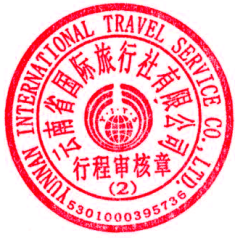 